PEMBROKESHIRE COUNTY COUNCIL 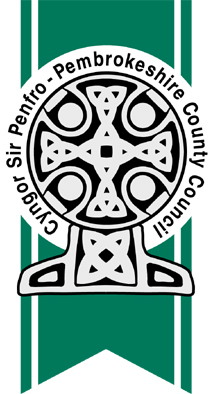 APPLICATION TO THE STANDARDS COMMITTEEFOR DISPENSATIONPlease note that each section MUST be completed.  Please refer To the attached Guidance Notes when completing this formRegulations issued for the National Assembly for Wales prescribe the circumstances in which the Standards Committee may grant dispensation.  These grounds for granting a dispensation are summarised below and are set out in full in the attached guidance notes.  On which of the following grounds do you believe that a dispensation should be granted in this case? Please tick the appropriate box(es). (4)Please return this form to the Monitoring Officer, Pembrokeshire County Council, County Hall, Haverfordwest, SA61 1TP, or by email to Claire.Jones@pembrokeshire.gov.ukGUIDANCE NOTESPlease give details of your prejudicial interest in the matter being discussed by the Council, e.g. membership of an organisation which has applied for a grant. Please consider the Code of Conduct and decide which of the paragraphs is most appropriate to your case.  Brief details of the relevant paragraphs are noted in the table below.  If you are unsure, please contact the Monitoring Officer for advice. Please indicate the date and name of the meeting at which you will be discussing the matter. The Standards Committees (Grant of Dispensation) (Wales) Regulations 2001 as amended state that a Standards Committee may grant dispensations where:no fewer than half of the members or the relevant authority or of a committee of the authority (as the case may be) by which the business is to be considered has an interest which relates to that business;no fewer than half of the members of a leader and cabinet executive of the relevant authority by which the business is to be considered has an interest which relates to that business and either paragraph (d) or (e) also applies;in the case of a county or county borough council, the inability of the member to participate would upset the political balance of the relevant authority or of the committee of the authority by which the business is to be considered to such an extent that the outcome would be likely to be affected;The nature of the member’s interest is such that the member’s participation in the business to which the interest relates would not damage public confidence in the conduct of the relevant authority’s business;the interest is common to the member and a significant proportion of the general public;the participation of the member in the business to which the interest relates is justified by the member’s particular role or expertise;the business to which the interest relates is to be considered by an overview and scrutiny committee or the relevant authority and the member’s interest is not a pecuniary interestthe business which is to be considered relates to the finances or property of a voluntary organisation of whose management committee or board the member is a member otherwise than as a representative of the relevant authority and the member has no other interest in that business provided that any dispensation shall not extend to participation in any vote with respect to that business; orit appears to the committee to be in the interests of the inhabitants of the area of the relevant authority that the disability should be removed provided that written notification of the grant of the dispensation is given to the National Assembly for Wales within seven days in such manner as it may specify.  It appears to the Standards Committee to be otherwise appropriate to grant a dispensation.YOUR DETAILS Your full name:Name of your Council:Your address and postcode (if a town or community councillor) Contact telephone numbers(s)Email addressDETAILS OF YOUR INTERESTWhat is the matter being discussed by the Council? Describe your prejudicial interest in the above matter (1)Under which paragraph(s) of the Code of Conduct does your interest fall? (2)Paragraph 10(2)(a): 			Paragraph 10(2)(c): Paragraph 13:          When will the above matter be considered? (3)Are you applying for dispensation to speak only or to speak and vote at the council meeting? Speak only:   		Speak and vote: Do you wish to attend the Standards Committee to present your application? GROUNDS FOR DISPENSATION At least half of the members considering the business has an interestWould otherwise upset the political balance of the meeting My participation would not damage public confidence The interest is common to me and a significant proportion of the general publicMy participation in the business is justified by my particular role or expertiseOverview and scrutiny committee business and interest is not pecuniaryFinances or property of a voluntary organisation where management role It is otherwise appropriate to grant a dispensationINFORMATION IN SUPPORT OF YOUR APPLICATION Please set out below the clear reasons why you would consider that the Standards Committee should grant a dispensation in this case:(Please note that failure to fully complete this section will result in the application form being returned to you)(Please continue on a separate sheet if necessary) I confirm that the information provided on this form is true to the best of my knowledge.  I request dispensation in respect of the above matter. Signed : 								Date : Para.Type of personal interest10(2)(a)Council business which relates to or is likely to affect:your employment or businessyour employer, firm or companya contract made between the Council and youany land, lease or licence in which you have an interest a public body or other association in which you have membership or hold a position of general control or management 10(2)(c)Council business which affects your well-being or financial position, or the well-being, financial position or other interests of a person with whom you live or have a close personal association13Council business which is being considered by an Overview and Scrutiny Committee and which relates to a decision of the Cabinet or another Committee of which you were a member at the time [County Council only]